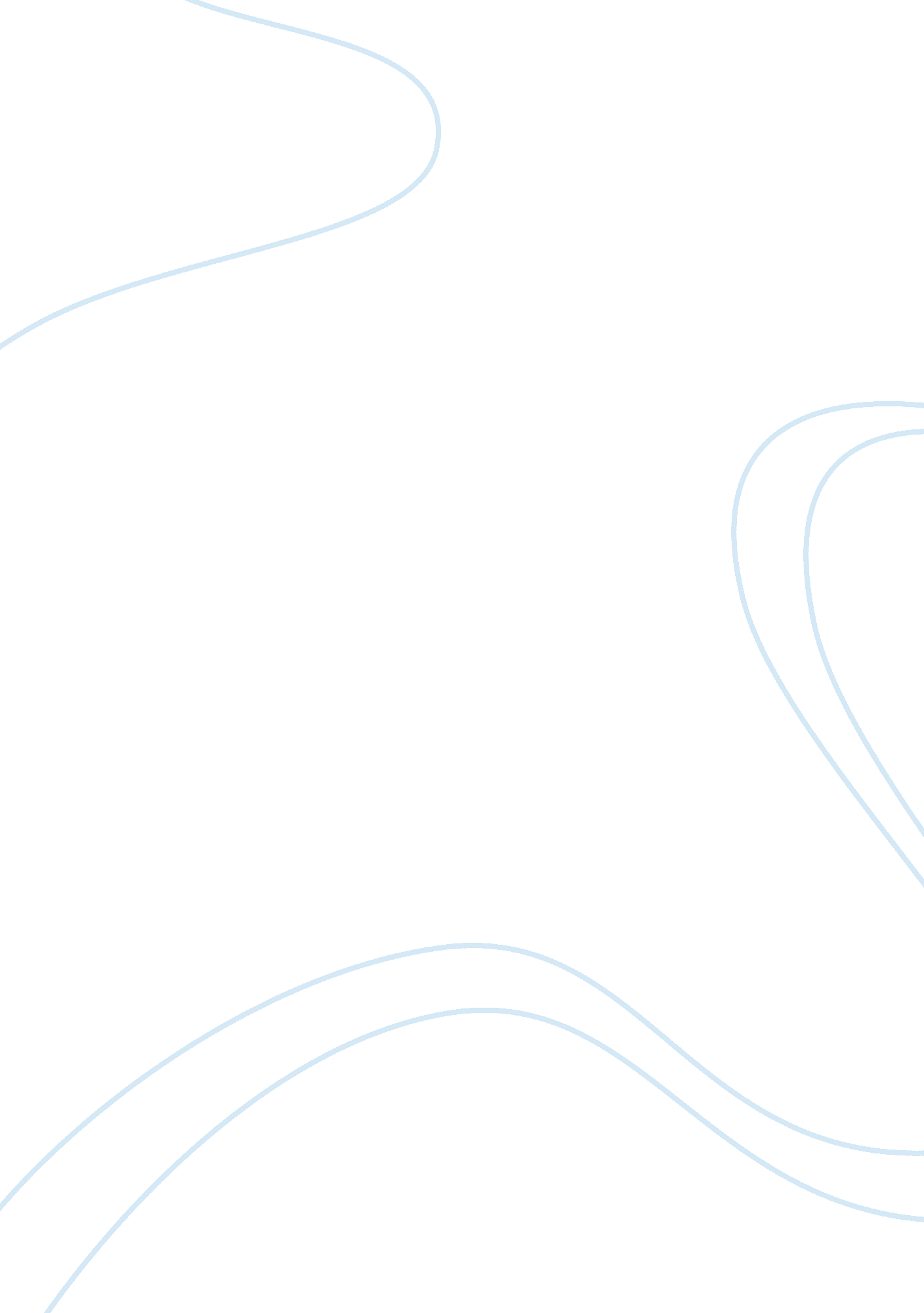 Essay on be the change you want to see in the worldTechnology, Development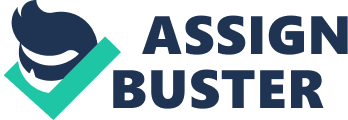 Introduction Mahatma Gandhi quote,” be the change you want to see in the world,” is very useful in my life and it has helped me to transform everything around me. When I remind myself about being the change that I want to see in the world, i know that I have power within myself that can create a beautiful life around me. My change will be focused on how I will carry myself around and the best way that I will communicate with the people. I will focus on shaping the world by showing people the essence of loving each other’s and giving a helping hand to the disadvantaged in the society. 
For me to bring an effective change in the world, I must start by taking full responsibilities for the activities that revolves around my life. Ignorance has no defense, therefore, I will be accountable in to ensure that I bring the best out of me. With reference to the supreme law that states,” I create my own reality,” my philosophy will be about ensuring that I takes full accountability and responsibility to ensure that I perform the right things as the society expects and also be in the frontline to protest against the poor behaviors in the society. Therefore, as an individual, I will induce change in the world by eliminating the rotten deeds in the world. I will accept that I am the one who will be in charge of my own life, and this will come with wisdom that helps me to achieve results in all my experiences. The words that I speak must be accompanied by actions since actions speak louder than words. 
In my opinion, change is all about being the architect and the own author of the activities that we are responsible of. My thoughts, my words, my actions, my plans and my decisions that I take will be like a planted seed that will germinate and grow to lead me in a unique path of life that will instill a lot changes in the world. I will not have any space for idle thoughts as i will be accommodated with a lot of objectives and goals that must be brought to reality in the set deadline. When I understand the phenomenon of the realm of thought, I realize that true wisdom begins to grow in me. I believe that when I change my personality to the best, the affinities around the universe also changes. My efforts to change my previous nature will help me to develop a positive attitude of the changes that I want to bring in the world. It is not in sense when individuals waits and see what the rest of the population does. 
In a nutshell, positive development about my communication methods and taking responsibilities of everything that revolves around my life is all about the change in me. To me, this will have a deep meaning because I will be focused on bringing my plans into reality. When I change, the people around me will also be influenced and transform therefore the world will become a better place to live in. I will be the change that I want to see in the world and this will reap many benefits in the universe. Work cited Filicetti, John " Project Management Dictionary". PM Hut. Retrieved 16 November 2009, August 20, 2007 
Kotter, J. " Change Management vs. Change Leadership -- What's the Difference?". Forbes online. Retrieved 12/21/11, 2011 